    Открытый классный час в 10  классе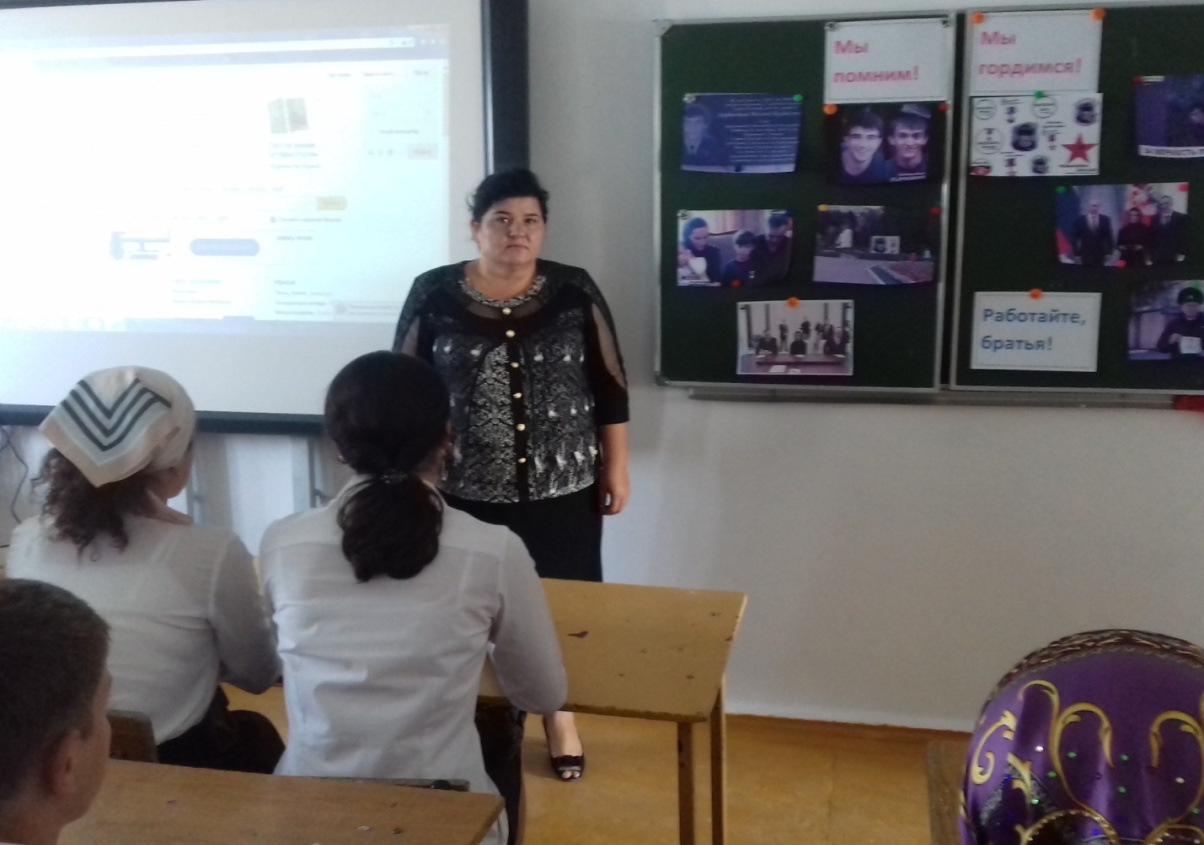 Посвященный подвигу лейтенанта полиции Магомеда Нурбагандова, отмеченного,высокой наградой России – Звездой Героя РФ.Классный руководитель: Керимова Р.И.                                                       04.09.2017 г.